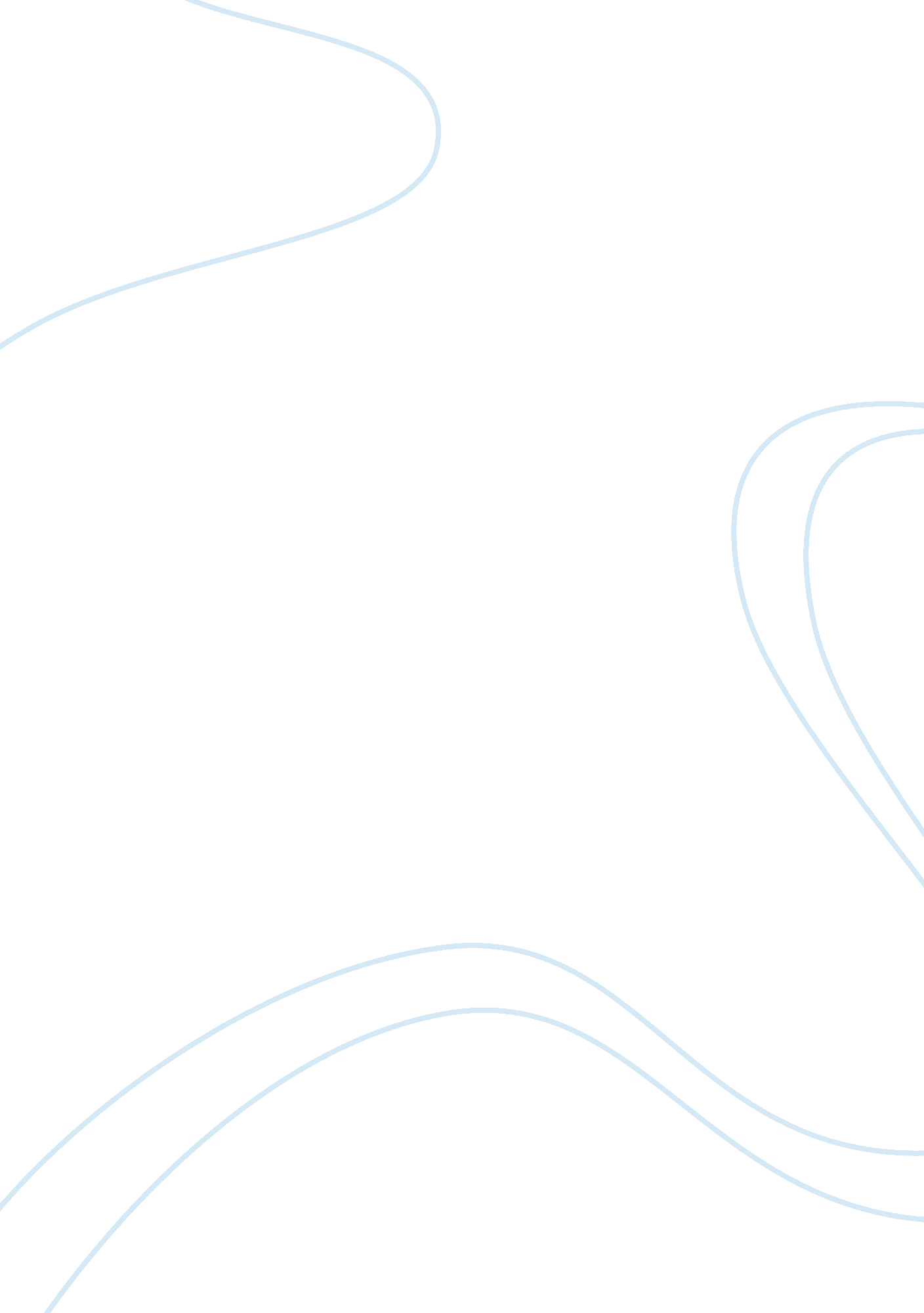 The reason to be a licensed practical nurseHealth & Medicine, Nursing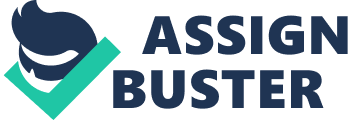 I chose your school of nursing because it is an award-winning school and I believe that it would assist me in the development of my comprehension of the basic principles of nursing. I understand that the program that the school presents is planned to meet the swiftly growing requirement for competent nurses in our country. The school’s high-tech facilities, faculty as well as other professional resources will also be invaluable during my study. 
I have always had a particular interest in studying science and I have excelled in my grades. Moreover, I am an open-minded, hard-working, dynamic, and sociable individual who possesses great interpersonal and networking skills. I am also excellent in the team playing and I have other traits such as attention to detail, readiness to learn, and the ability to work with minimal supervision. These would be invaluable as I pursue my dream. Moreover, I believe that pursuing the profession of a Licensed Practical Nurse would grant me the opportunity of improving these skills, which would make me even better. Pursuing this profession will also endow me with exceptional support and training, over and above giving me the opportunity to interact with the infamous nursing professionals in your institution. 
Once I become a Licensed Practical Nurse, I aim to take part actively in the promotion as well as the provision of health care services to the best of my capability. I am genuinely concerned about people’s health, and I would love to work in hospitals, private homes settings, extended care facilities, nursing homes among other settings where there is a need to serve humanity by improving their life quality. 
I hope that you will give the opportunity to study in your institution to assist me to fulfill my desire and to develop my full potential 